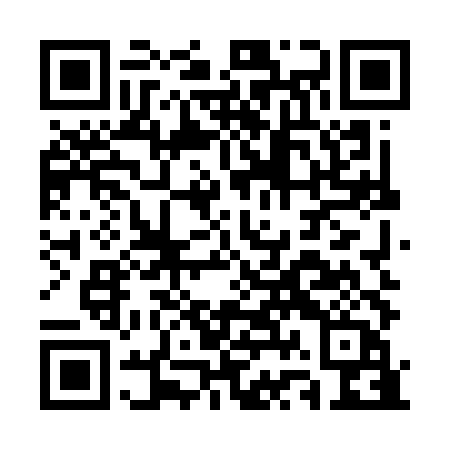 Ramadan times for Shenyang, ChinaMon 11 Mar 2024 - Wed 10 Apr 2024High Latitude Method: Angle Based RulePrayer Calculation Method: Muslim World LeagueAsar Calculation Method: ShafiPrayer times provided by https://www.salahtimes.comDateDayFajrSuhurSunriseDhuhrAsrIftarMaghribIsha11Mon4:324:326:0511:563:135:485:487:1612Tue4:314:316:0311:563:145:505:507:1713Wed4:294:296:0211:563:145:515:517:1814Thu4:274:276:0011:553:155:525:527:1915Fri4:254:255:5811:553:165:535:537:2016Sat4:244:245:5611:553:165:545:547:2217Sun4:224:225:5511:553:175:555:557:2318Mon4:204:205:5311:543:185:565:567:2419Tue4:184:185:5111:543:185:575:577:2520Wed4:164:165:5011:543:195:595:597:2621Thu4:144:145:4811:533:196:006:007:2822Fri4:134:135:4611:533:206:016:017:2923Sat4:114:115:4511:533:206:026:027:3024Sun4:094:095:4311:533:216:036:037:3225Mon4:074:075:4111:523:216:046:047:3326Tue4:054:055:3911:523:226:056:057:3427Wed4:034:035:3811:523:226:066:067:3528Thu4:014:015:3611:513:236:076:077:3729Fri3:593:595:3411:513:236:096:097:3830Sat3:573:575:3311:513:246:106:107:3931Sun3:553:555:3111:503:246:116:117:411Mon3:533:535:2911:503:256:126:127:422Tue3:523:525:2711:503:256:136:137:433Wed3:503:505:2611:503:266:146:147:454Thu3:483:485:2411:493:266:156:157:465Fri3:463:465:2211:493:276:166:167:476Sat3:443:445:2111:493:276:176:177:497Sun3:423:425:1911:483:276:186:187:508Mon3:403:405:1711:483:286:206:207:519Tue3:383:385:1611:483:286:216:217:5310Wed3:363:365:1411:483:296:226:227:54